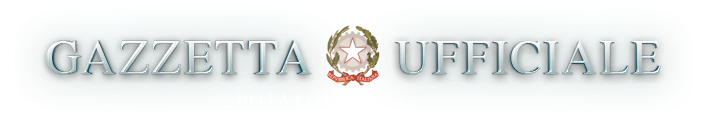 DECRETO DEL PRESIDENTE DEL CONSIGLIO DEI MINISTRI 12 ottobre 2021  Adozione delle linee guida in materia  di  condotta  delle  pubblicheamministrazioni per l'applicazione della  disciplina  in  materia  diobbligo di  possesso  e  di  esibizione  della  certificazione  verdeCOVID-19 da parte del personale. (21A06125) (GU n.246 del 14-10-2021)                             IL PRESIDENTE                      DEL CONSIGLIO DEI MINISTRI   Vista la legge 23 agosto 1988, n. 400;   Vista  la  dichiarazione   di   emergenza   di   sanita'   pubblicainternazionale dell'Organizzazione  mondiale  della  sanita'  del  30gennaio 2020, con  la  quale  venivano  attivate  le  previsioni  deiregolamenti sanitari internazionali  e  la  successiva  dichiarazionedella stessa Organizzazione  mondiale  della  sanita'  dell'11  marzo2020, con la quale l'epidemia da  COVID-19  e'  stata  valutata  come«pandemia» in considerazione dei livelli di diffusivita'  e  gravita'raggiunti a livello globale;   Viste le delibere del Consiglio dei ministri del 31  gennaio  2020,del 29 luglio 2020, del 7 ottobre 2020, del 13 gennaio 2021,  del  21aprile 2021 e del 22 luglio 2021, con le quali e' stato dichiarato  eprorogato lo stato di emergenza sul territorio nazionale relativo  alrischio sanitario connesso all'insorgenza di patologie  derivanti  daagenti virali trasmissibili;   Visto il decreto del Ministro della salute 30 aprile 2020,  recante«Adozione dei criteri relativi alle  attivita'  di  monitoraggio  delrischio sanitario di cui all'allegato 10 del decreto  del  Presidentedel Consiglio dei ministri del  26  aprile  2020»,  pubblicato  nellaGazzetta Ufficiale della Repubblica italiana 2 maggio 2020, n. 112;   Visto il decreto del Ministro della salute 29 maggio 2020,  con  ilquale e' stata costituita presso il Ministero della salute la  Cabinadi regia per il monitoraggio  del  livello  di  rischio,  di  cui  aldecreto del Ministro della salute 30 aprile 2020;   Visto il decreto-legge 21 settembre 2021, n. 127,  recante  «Misureurgenti  per  assicurare  lo  svolgimento  in  sicurezza  del  lavoropubblico e  privato  mediante  l'estensione  dell'ambito  applicativodella certificazione verde COVID-19 e il rafforzamento del sistema discreening»;   Visto,  in  particolare,  l'art.   1,   comma   5,   del   predettodecreto-legge n. 127 del  2021,  che  prevede  che  con  decreto  delPresidente del Consiglio dei ministri, su proposta del  Ministro  perla pubblica amministrazione e  del  Ministro  della  salute,  possonoessere  adottate  linee  guida  per  l'omogenea   definizione   dellemodalita'  organizzative   delle   verifiche   sul   possesso   dellacertificazione verde COVID-19;   Visto,  il  decreto-legge  8  ottobre   2021,   n.   139,   recanteDisposizioni urgenti per l'accesso alle attivita' culturali, sportivee   ricreative,   nonche'   per   l'organizzazione    di    pubblicheamministrazioni e in materia di protezione dei dati personali;   Considerato che l'estensione della  certificazione  verde  COVID-19anche ai lavoratori del settore pubblico incrementa l'efficacia dellemisure di contrasto al fenomeno epidemiologico  gia'  adottate  dalleamministrazioni pubbliche;   Ritenuto necessario  dare  a  tutte  le  pubbliche  amministrazioniindicazioni omogenee per l'applicazione delle misure di controllo sulpossesso della certificazione verde COVID-19 da parte dei  lavoratoriprevisto all'art. 1 del decreto-legge n. 127 del 2021;   Vista l'intesa intervenuta in sede di Conferenza unificata  di  cuiall'art. 8 del decreto legislativo 28  agosto  1997,  n.  281,  nellariunione del 7 ottobre 2021;   Sulla proposta del Ministro per la pubblica amministrazione  e  delMinistro della salute;                               Decreta:   1. Ai sensi dell'art. 1, comma 5, del  decreto-legge  21  settembre2021, n 127, sono adottate le linee guida di cui all'allegato 1,  checostituisce parte integrante del presente decreto.     Roma, 12 ottobre 2021                             Il Presidente                      del Consiglio dei ministri                                Draghi                              Il Ministro                    per la pubblica amministrazione                               Brunetta                       Il Ministro della salute                               Speranza Registrato alla Corte dei conti il 12 ottobre 2021 Ufficio di controllo sugli atti della Presidenza del  consiglio,  delMinistero della giustizia e del Ministero degli affari esteri, reg.nen. 2563                                                            Allegato 1 Linee guida in materia di condotta  delle  pubbliche  amministrazioniper l'applicazione della disciplina in materia di obbligo di possessoe di esibizione della certificazione  verde  COVID-19  da  parte  delpersonale Premessa     L'art. 1, comma 1, del decreto-legge 21 settembre 2021,  n.  127,attraverso l'introduzione dell'art. 9-quinquies nel decreto-legge  22aprile 2021, n. 52, convertito, con  modificazioni,  dalla  legge  17giugno 2021, n. 87, ha esteso a tutto il  personale  delle  pubblicheamministrazioni di cui all'art. 1, comma 2, del  decreto  legislativo30 marzo 2001, n. 165, ivi incluso il personale delle amministrazionidi cui  all'art.  3,  al  personale  delle  Autorita'  amministrativeindipendenti, ivi comprese la Commissione nazionale per la societa' ela borsa e la Commissione di  vigilanza  sui  fondi  pensione,  dellaBanca d'Italia, nonche' degli enti pubblici economici e degli  organidi rilievo costituzionale, l'obbligo di possedere e  di  esibire,  surichiesta, la certificazione verde COVID-19 (c.d. green pass) di  cuiall'art. 9, comma 2, del predetto decreto, quale  condizione  per  ilprimo accesso al luogo di lavoro.     Tale obbligo e' escluso per i soli soggetti esenti dalla campagnavaccinale sulla  base  di  idonea  certificazione  medica  rilasciatasecondo i criteri definiti con circolare del Ministero della salute.     Si evidenzia che il possesso della certificazione  verde  non  facomunque venir meno gli obblighi di isolamento e di comunicazione cheincombono al soggetto che dovesse contrarre il COVID-19 o trovarsi inquarantena. In tal caso, pertanto, il soggetto  affetto  da  COVID-19dovra' immediatamente porre in essere tutte le misure  gia'  previsteper tali circostanze, a partire  dagli  obblighi  informativi,  e  lacertificazione verde eventualmente gia'  acquisita  -  a  prescinderedall'evento che l'ha generata - anche se  non  ancora  revocata,  nonautorizza in alcun modo l'accesso  o  la  permanenza  nei  luoghi  dilavoro.     Resta inoltre fermo, per  il  personale  dipendente  -  ancorche'munito di green pass, il rispetto di tutte le istruzioni fornite  daldatore di lavoro per la riduzione del rischio di contagio,  come,  adesempio, il divieto di recarsi sul luogo di  lavoro  in  presenza  disintomi riconducibili alla malattia. 1.1 Contenuto dell'obbligo     Al di fuori dell'esclusione prevista per i soggetti esenti  dallacampagna vaccinale, l'accesso  del  lavoratore  presso  il  luogo  dilavoro non e' dunque consentito in alcun modo e per  alcun  motivo  ameno che lo stesso non sia in possesso della predetta  certificazione(acquisita o perche'  ci  si  e'  sottoposti  al  vaccino  da  almenoquattordici giorni, o perche' si e' risultati negativi al  tampone  operche' il soggetto e' guarito dal COVID-19 negli ultimi sei mesi)  ein grado di esibirla in formato cartaceo  o  digitale.  Peraltro,  ilpossesso del green pass non e', a legislazione  vigente,  oggetto  diautocertificazione.     Tenuto conto della funzione di prevenzione alla quale  la  misurae' preordinata, non sono consentite deroghe a tale obbligo.     Pertanto, non e' consentito in alcun modo, in quanto elusivo  delpredetto obbligo, individuare i lavoratori da adibire al lavoro agilesulla base del mancato possesso di tale certificazione.     Il possesso della certificazione verde e la sua  esibizione  sonocondizioni che devono essere soddisfatte al momento  dell'accesso  alluogo di  lavoro.  Il  lavoratore  che  dichiari  il  possesso  dellapredetta certificazione, ma non sia in grado di esibirla, deve essereconsiderato assente ingiustificato e non puo' in  alcun  modo  essereadibito a modalita' di lavoro agile.     E' pertanto un preciso dovere di ciascun dipendente ottemperare atale obbligo a prescindere  dalle  modalita'  di  controllo  adottatedalla propria amministrazione.     Tale obbligo, peraltro, e' esteso anche ad ogni  soggetto  -  chenon sia un semplice utente dei servizi  resi  dall'amministrazione  -che accede alla struttura per lo svolgimento di  qualsiasi  attivita'diversa dalla fruizione dei servizi erogati dall'amministrazione.     Pertanto, per accedere all'amministrazione,  oltre  al  personaledipendente della pubblica amministrazione, qualunque  altro  soggettodovra' essere munito di «green pass» - ivi inclusi i visitatori e  leautorita' politiche o i componenti delle  giunte  e  delle  assembleedelle autonomie locali  e  regionali  -  che  ivi  si  rechi  per  losvolgimento di una attivita' propria o per conto del  proprio  datoredi lavoro.     A titolo esemplificativo, ma non esaustivo, sono dunque  soggettiall'obbligo di green pass anche i dipendenti delle imprese che  hannoin appalto  i  servizi  di  pulizia  o  quelli  di  ristorazione,  ilpersonale  dipendente  delle  imprese  di  manutenzione  che,   anchesaltuariamente, accedono alle infrastrutture,  il  personale  addettoalla manutenzione e al rifornimento dei  distributori  automatici  digeneri  di  consumo  (caffe'  e  merendine),  quello  chiamato  ancheoccasionalmente  per  attivita'   straordinarie,   i   consulenti   ecollaboratori, nonche' i prestatori e i  frequentatori  di  corsi  diformazione, come pure i corrieri che  recapitano  posta  d'ufficio  oprivata, destinata ai dipendenti che dovessero farsela recapitare  inufficio  (ad  esempio  anche  i  corrieri  privati  dovranno   essereprovvisti di green pass ove accedano alla struttura).     In questi casi la verifica del green pass potra'  avvenire  anchemanualmente  attraverso  l'utilizzo  dell'app   «VerificaC19»,   gia'disponibile negli store, ovvero attraverso l'integrazione dei sistemiinformatici utilizzati per  il  termoscanner  o  per  la  rilevazioneautomatica delle presenze, (badge).     In sintesi, l'unica categoria di soggetti esclusa dall'obbligo diesibire il green pass per accedere agli  uffici  pubblici  e'  quelladegli utenti, ovvero di coloro  i  quali  si  recano  in  un  ufficiopubblico per  l'erogazione  del  servizio  che  l'amministrazione  e'tenuta a prestare. I visitatori che dovessero  accedere  a  qualunquealtro titolo (ad esempio per lo svolgimento di una riunione o  di  unincontro, congresso o altro) dovranno, invece,  essere  muniti  dellacertificazione verde ed esibirla su richiesta.     Nelle more del  rilascio  e  dell'eventuale  aggiornamento  dellecertificazioni verdi COVID-19 da parte  della  piattaforma  nazionaleDGC, i soggetti interessati possono comunque avvalersi dei  documentirilasciati, in formato cartaceo o digitale, dalle strutture sanitariepubbliche e private, dalle farmacie, dai laboratori di  analisi,  daimedici di medicina generale e  dai  pediatri  di  libera  scelta  cheattestano o refertano una delle condizioni di cui al comma 2, letterea), b) e c), dell'art.  9  del  decreto-legge  n.  52  del  2021,  incoerenza con  il  disposto  dell'ultimo  periodo  del  comma  10  delmedesimo articolo.     In relazione ai servizi forniti a favore dell'utenza,  il  datoredi lavoro deve predisporre tutte le misure di contenimento  stabilitedalle competenti autorita' sanitarie  e  dagli  eventuali  protocollid'intesa stipulati con le organizzazioni sindacali e cio' al fine  dievitare che la circostanza che agli uffici acceda utenza non tenuta aesibire o a possedere  il  green  pass  possa  comportare  rischi  dicontagio. 1.2 Modalita' e soggetti preposti al controllo     L'art. 1, comma 4, del decreto-legge n. 127  del  2021  individuanel datore di lavoro il soggetto preposto al controllo. Per datore dilavoro   deve   intendersi   il   dirigente   apicale   di   ciascunaamministrazione  o  soggetto  equivalente,  a  seconda  del  relativoordinamento.     In relazione alla dimensione delle strutture e della presenza  diuna o piu' sedi decentrati, il dirigente  apicale  puo'  delegare  lapredetta funzione  -  con  atto  scritto  -  a  specifico  personale,preferibilmente con qualifica dirigenziale, ove presenti.     Nell'esercizio del potere di controllo il dirigente apicale  (chea titolo esemplificativo puo' identificarsi nel  segretario  generaledi un ministero o nel segretario comunale)  impartisce  le  modalita'attuative  secondo  le  quali  i  soggetti  dallo  stesso  incaricatiprovvedono a  effettuare  materialmente  le  attivita'  di  controllo(siano esse costantemente attive o a campione).     L'accertamento puo' essere svolto all'accesso della struttura,  acampione o a tappeto, con o senza l'ausilio di sistemi automatici: ilpersonale preposto al controllo vietera' al  lavoratore  senza  greenpass valido o che si rifiuti di esibirlo  l'accesso  alla  struttura,invitandolo ad allontanarsi.     Il preposto al controllo comunica  con  immediatezza  all'ufficiocompetente  il  nominativo  del  personale  al  quale  non  e'  statoconsentito l'accesso.     Nel caso in cui tale accertamento non sia effettuato all'ingressoe si accerti, successivamente, che l'ingresso al luogo di  lavoro  e'avvenuto senza il possesso della certificazione  verde  COVID-19,  ilpersonale  dovra'  essere  allontanato  dalla   sede   di   servizio,sanzionato ai sensi dell'art. 9-quinquies, comma 8, del decreto-leggen. 52 del 2021, e sara' considerato assente ingiustificato fino  allaesibizione della certificazione  verde,  includendo  nel  periodo  diassenza anche le eventuali giornate festive o non lavorative.     La medesima sanzione si applica anche  nel  caso  di  rifiuto  diesibizione della citata certificazione.     In caso di accesso alle sedi in assenza di  certificazione  verdeCOVID-19, restano ferme le conseguenze  disciplinari  previste  dagliordinamenti di appartenenza del personale.     Laddove l'accertamento del possesso  della  certificazione  verdenon  avvenga  all'atto  dell'accesso  al  luogo  di  lavoro,  con  ledirettive di cui  sopra  il  dirigente  apicale/datore  di  lavoro  osoggetto da questi delegato,  deve  disporre  che  ciascun  dirigenteresponsabile di dipartimento/ufficio/servizio  proceda,  con  cadenzagiornaliera, a verificare il possesso  del  green  pass  del  propriopersonale  (ad  esempio  attraverso  l'app  VerificaC19)  in   misurapercentuale non inferiore al 20  per  cento  di  quello  presente  inservizio,  assicurando  che  tale  controllo,  se  a  campione,   siaeffettuato, nel  tempo,  in  maniera  omogenea  con  un  criterio  dirotazione, su tutto il personale dipendente e, prioritariamente nellafascia antimeridiana della giornata lavorativa.     Il controllo sul possesso delle certificazioni verdi COVID-19  e'effettuato con le modalita' indicate dal decreto del  Presidente  delConsiglio dei ministri 17 giugno 2021, adottato ai sensi dell'art. 9,comma 10, del decreto-legge n. 52 del 2021, cosi' come modificato daldecreto del Presidente del Consiglio dei ministri 10 settembre 2021 esuccessive modifiche e integrazioni.     Per le sedi lavorative dove il  controllo  avviene  all'ingresso,rimane in facolta' del  datore  di  lavoro  di  effettuare  ulterioricontrolli a campione anche con cadenza non giornaliera.     In osservanza della disciplina sul trattamento dei dati personalinon e' comunque consentita la raccolta dei dati dell'intestatario  inqualunque forma, salvo quelli strettamente necessari all'applicazionedelle  misure  previste  dagli  articoli  9-ter,  ai  commi  2  e  5,9-quinquies, commi 6 e seguenti, e 9-septies, commi 6 e seguenti.     Qualora all'atto delle modalita' di accertamento sopra  descritteil lavoratore risulti non essere  in  possesso  della  certificazioneverde COVID-19:       a) in caso di accertamento svolto all'accesso della  struttura,a campione o a tappeto, con o senza l'ausilio di sistemi  automatici:il personale preposto al controllo vietera' al lavoratore senza greenpass valido l'accesso alla struttura, invitandolo ad allontanarsi.       Il preposto al controllo comunica con immediatezza, all'ufficiocompetente  il  nominativo  del  personale  al  quale  non  e'  statoconsentito l'accesso; ciascun giorno di mancato servizio,  fino  allaesibizione  della  certificazione  verde,  e'   considerato   assenzaingiustificata, includendo nel periodo di assenza anche le  eventualigiornate festive o non lavorative.       In   caso   di   controlli   esclusivamente   automatici,   perl'eventualita' di una mancata identificazione del soggetto sprovvistodi green pass, gli uffici  competenti  a  rilevare  le  presenze  delpersonale (ad esempio l'ufficio del personale o altra unita' prepostaa  tale  rilevamento),  in  base  alle  presenze  in  servizio  dellagiornata, verificano le assenze dal  servizio  non  dovute  ad  altromotivo legittimo tempestivamente comunicato nel rispetto dei  terminifissati dalla contrattazione collettiva, e  provvedono  a  comunicareall'interessato, anche con semplice  mail,  l'assenza  ingiustificatarilevata,  per  poi  procedere  all'applicazione   della   disciplinaordinaria prevista per tale ipotesi.       b) nel caso in cui l'accertamento  sia  svolto  dopo  l'accessoalla sede, a tappeto  o  a  campione:  il  dirigente  che  ha  svoltol'accertamento,  se  del  caso  attraverso  il   responsabile   dellastruttura di appartenenza, dovra' intimare al  lavoratore  sprovvistodi certificazione valida, al momento del primo accesso  al  luogo  dilavoro, di lasciare immediatamente il posto di lavoro e comunicare aicompetenti uffici l'inizio dell'assenza ingiustificata che perdurera'fino alla  esibizione  della  certificazione  verde,  includendo  nelperiodo  di  assenza  anche  le  eventuali  giornate  festive  o  nonlavorative. In questo caso, inoltre, dopo  aver  accertato  l'accessonella sede di lavoro senza certificazione,  il  dirigente  competentesara' tenuto ad avviare  anche  la  procedura  sanzionatoria  di  cuiall'art. 9-quinquies del decreto-legge n.  52  del  2021  (che  sara'irrogata dal Prefetto competente per territorio).     Non e' consentito, in alcun  modo,  che  il  lavoratore  permanganella struttura, anche a fini diversi, o che il medesimo sia  adibitoa lavoro agile in sostituzione della prestazione  non  eseguibile  inpresenza, ferma rimanendo la possibilita', per le giornate diverse daquella interessata, di fruire degli istituti contrattuali di  assenzache  prevedono  comunque   la   corresponsione   della   retribuzione(malattia, visita medica, legge 104, congedo parentale...).     Come previsto dall'art. 3, del decreto-legge 8 ottobre  2021,  n.139, in caso di richiesta da parte del datore di lavoro, derivante daspecifiche  esigenze  organizzative  volte  a  garantire   l'efficaceprogrammazione del lavoro, i lavoratori  sono  tenuti  a  rendere  lecomunicazioni di cui al comma 6, dell'art. 9-quinquies, e al comma 6,dell'art.  9-septies,  del  decreto-legge  22  aprile  2021,  n.  52,convertito, con modificazioni, dalla legge 17 giugno 2021, n. 87, conun  preavviso  necessario   a   soddisfare   le   predette   esigenzeorganizzative.     Tale  ipotesi,  tuttavia,  non  fa  venire  meno   l'obbligo   dieffettuare i controlli all'accesso o quelli a campione, tenuto  contoche, in ogni caso, il possesso del green pass non e', a  legislazionevigente, oggetto di autocertificazione.     Nel caso in cui dalle predette comunicazioni si dovesse  rilevareuna interruzione di servizio essenziale, il Sindaco o  il  datore  dilavoro  per  le  altre  amministrazioni,  potra'  attivare,  in   viad'urgenza, convezioni  tra  enti  senza  particolari  formalita'.  Aimedesimi fini puo' essere adottata ogni  misura  di  riorganizzazioneinterna,  quale  mobilita'  tra  uffici  o  aree  diverse,  idonea  afronteggiare l'eventuale impossibilita' di poter impiegare  personalesprovvisto di green pass.     Per i soggetti esenti dalla campagna vaccinale il controllo sara'effettuato mediante lettura del QRcode in corso  di  predisposizione.Nelle more del rilascio del relativo applicativo,  tale  personale  -previa trasmissione della relativa documentazione sanitaria al medicocompetente dell'amministrazione di appartenenza - non  potra'  esseresoggetto ad alcun controllo. Resta fermo che il medico  competente  -ove autorizzato dal dipendente - puo' informare il personale deputatoai controlli sulla  circostanza  che  tali  soggetti  debbano  essereesonerati dalle verifiche.     Tale fattispecie non rientra nelle sopra richiamate comunicazionidi cui al comma 6 del citato art. 9-quinquies del decreto-legge n. 52del 2021.     Nel caso in cui in sede di verifica all'accesso  venga  accertatala mancanza del green pass da parte di un soggetto di cui all'art. 1,comma 2, del decreto-legge 21 settembre 2021, n.  127  (soggetti  chesvolgono, a qualsiasi titolo, la propria attivita'  lavorativa  o  diformazione o di volontariato anche sulla base di contratti  esterni),fermo  restando  l'allontanamento  immediato,  dovra'   essere   datatempestiva comunicazione  al  datore  di  lavoro  dello  stesso  (oveesistente) per gli adempimenti di competenza.     Analoga procedura dovra' essere seguita anche nei casi in cui  laverifica  della  mancanza  del  green  pass  riguardi  personale   insomministrazione. In tali casi  sebbene  il  personale  somministratosvolga la propria attivita' nell'interesse e sotto la direzione e  ilcontrollo dell'utilizzatore, l'assenza dovuta al mancato  possesso  oalla  mancata  esibizione  del  green  pass  dovra'  comunque  esseresegnalata immediatamente all'Agenzia di somministrazione. 1.3 Modalita' di applicazione     Le conseguenze di cui all'art. 9-quinquies del  decreto-legge  n.52 del 2021 sono previste nei seguenti casi:       a) mancato accesso al luogo di lavoro  dovuto  all'accertamentodel mancato possesso da parte  del  lavoratore  della  certificazioneverde COVID-19 o alla mancata  esibizione  della  stessa:  in  questocaso, il soggetto preposto al controllo  comunica  con  immediatezza,all'ufficio competente il nominativo del personale al  quale  non  e'stato consentito l'accesso. In ogni caso, ciascun giorno  di  mancatoservizio,  fino  alla  esibizione  della  certificazione  verde,   e'considerato  assenza  ingiustificata.  Resta   fermo   che   ciascunaamministrazione procedera' all'applicazione della misura nelle  formee attraverso l'adozione degli atti previsti dal proprio ordinamento;       b)  accesso  sul  luogo  di  lavoro  senza  il  possesso  dellacertificazione verde COVID-19: in questo caso, il dirigente  -  o  ilpersonale da questo delegato -  che  ha  proceduto  all'accertamento,dopo aver intimato al lavoratore sprovvisto di certificazione  validadi lasciare immediatamente il posto di lavoro, comunica  agli  ufficicompetenti l'assenza ingiustificata. Nel contempo, ferme rimanendo leconseguenze di ordine disciplinare, gli uffici individuati dal datoredi lavoro comunicano la violazione di cui all'art. 1,  comma  1,  deldecreto-legge 21 settembre 2021, n. 127, al Prefetto  competente  perterritorio per l'irrogazione della sanzione  amministrativa  previstadall'art. 4, comma 1, del decreto-legge n. 19 del 2020.     Il quadro sanzionatorio sopra delineato non esclude,  ovviamente,le responsabilita' penale per i casi di alterazione o  falsificazionedella   certificazione   verde   COVID-19   o   di   utilizzo   dellacertificazione altrui. 1.4 Trattamento economico     In  relazione  alle  giornate  di  assenza   ingiustificata,   allavoratore non sono dovuti  la  retribuzione  ne'  altro  compenso  oemolumento, comunque denominati,  intendendosi  qualsiasi  componentedella retribuzione (anche di natura previdenziale)  avente  caratterefisso e continuativo, accessorio o indennitario comunque  denominato,previsto per la giornata di lavoro non prestata. I giorni di  assenzaingiustificata non concorrono alla maturazione di ferie e  comportanola corrispondente perdita di anzianita' di servizio. 1.5 Controlli manuali, automatizzati e a campione     Al fine di verificare  il  possesso  della  certificazione  verdeCOVID-19, le amministrazioni dovranno, prioritariamente, svolgere  ilrelativo  controllo  all'accesso.  Tuttavia,   quando   le   esigenzeorganizzative non consentano di svolgere tale modalita' di  verifica,sono comunque tenute a svolgere controlli anche a campione nella sededi lavoro, relativamente ai soggetti presenti o di  cui  e'  previstol'accesso  ai  luoghi  di  lavoro.  Si   suggerisce,   tuttavia,   dipredisporre l'attivazione di piu' di una delle modalita'  indicate  ecio'   al   fine   di   poter   sopperire   all'eventuale   possibilemalfunzionamento di uno dei sistemi.     Qualora  l'amministrazione  non   abbia   terminato   l'eventualeaggiornamento/adeguamento  dei   software   relativi   ai   controlliautomatici all'accesso e al  fine  di  prevenire  il  verificarsi  diassembramenti ai punti di ingresso alle sedi di servizio, e' in  ognicaso possibile, per assicurare comunque l'effettivita' del controllo,lo svolgimento di controlli a campione anche  all'accesso  attraversol'applicazione    denominata    «VerificaC19»    gia'     disponibilegratuitamente sugli store.     Fermo  restando  che  ciascuna  amministrazione  organizza   talicontrolli  nell'ambito  della  propria  autonomia  organizzativa,  e'auspicabile che vengano utilizzate modalita' di accertamento che  nondeterminino  ritardo  o  code  durante  le  procedure  di   ingresso,soprattutto per le amministrazioni con  un  numero  piu'  elevato  didipendenti, e che, ovviamente, siano compatibili con la disciplina inmateria di protezione dei dati personali.     Di seguito si indicano le specifiche funzionalita',  che  sarannocompiutamente  definite  nell'emanando  decreto  del  Presidente  delConsiglio dei ministri da adottarsi ai sensi dell'art. 9,  comma  10,del decreto-legge 22 aprile 2021, n. 52, convertito con modificazionidalla legge 17 giugno 2021, n. 87, per la verifica automatizzata  deigreen pass, che verranno gradualmente rese disponibili:       per tutte le amministrazioni,  un  pacchetto  di  sviluppo  perapplicazioni (Software Development KitSDK), rilasciato dal  Ministerodella Salute con licenza open source, che consente di  integrare  neisistemi informativi di controllo accessi fisici dell'amministrazione,nei sistemi di controllo della temperatura o in soluzioni tipo totem,le funzionalita' di verifica  della  certificazione  verde  COVID-19,mediante la lettura del QRcode; rimane fermo in ogni caso il  divietodi memorizzare o utilizzare per finalita' ulteriori  le  informazionirilevate dalla lettura dei QRcode e le informazioni fornite in  esitoai controlli.       per le tutte  amministrazioni  che  utilizzano  la  piattaformaNoiPA, una interazione in  modalita'  asincrona  tra  la  piattaformaNoiPA, realizzata dal Ministero dell'economia e delle finanze per  lagestione  del  personale  delle  pubbliche  amministrazioni,   e   lapiattaforma nazionale-DGC per la verifica delle certificazioni  verdiCOVID-19, che sara' resa disponibile a titolo non oneroso nel portaleNoiPA.       per tutte le amministrazioni con piu' di cinquanta  dipendenti,con priorita' per quelle che non utilizzano la piattaforma di  NoiPA,un nuovo servizio pubblicato sul portale istituzionale INPS, che comeintermediario interroga la PN-DGC, che consente la verifica asincronadel green pass con riferimento all'elenco di codici fiscali di propridipendenti, noti all'Istituto al momento della richiesta;       per tutte  le  amministrazioni  con  almeno  mille  dipendenti,dotate di sistemi informativi di gestione del  personale,  anche  conuffici  di   servizio   dislocati   in   piu'   sedi   fisiche,   unainteroperabilita'  applicativa  con  la  piattaforma   nazionale-DGC,previa autorizzazione e accreditamento.     Per tutte le amministrazioni resta comunque possibile utilizzare,preferibilmente  per  i  controlli  a  campione  o  comunque  per  leamministrazioni piu' piccole, anche come  soluzione  alternativa  nelcaso di un  malfunzionamento  di  una  delle  soluzioni  di  verificaautomatizzata,  anche  a  richiesta  del  lavoratore,  l'applicazionedenominata  «VerificaC19»  gia'   disponibile   gratuitamente   sulleprincipali piattaforme per la distribuzione  delle  applicazioni  suidispositivi mobile. 1.6 Possibili misure in materia flessibilita' degli orari di ingressoe di uscita     L'entrata in vigore dell'obbligo di possedere ed esibire il greenpass per accedere  alla  sede  di  servizio  da  parte  dei  pubblicidipendenti coincide con la cessazione del lavoro agile come una dellemodalita' ordinarie di svolgimento della prestazione lavorativa nellapubblica amministrazione. Conseguentemente, il massiccio  ricorso  allavoro agile emergenziale, cosi' come  si  e'  sviluppato  nel  corsodella pandemia, e' destinato a finire il 15 ottobre 2021.     A decorrere dalla predetta data  si  verifichera',  pertanto,  ilrientro  in  ufficio  di   tutto   il   personale   delle   pubblicheamministrazioni. Questa  circostanza,  come  stabilito  dalle  misureadottate con il decreto 8 ottobre 2021 del Ministro per  la  pubblicaamministrazione, esige uno sforzo  organizzativo  da  parte  di  ognisingola amministrazione, volto a realizzare un ordinato e  coordinatorientro in presenza dei dipendenti pubblici in una  adeguata  cornicedi sicurezza sanitaria e finalizzata, in  ogni  caso,  all'erogazionedei servizi agli utenti.     In tale quadro, ciascuna amministrazione, anche al  fine  di  nonconcentrare un numero eccessivo di personale ai punti di accesso e diverifica del possesso del green pass, dovra' provvedere  ad  ampliarele fasce di ingresso e di uscita dalle sedi di lavoro  del  personalealle proprie dipendenze, al  fine  di  consentire  il  raggiungimentodelle sedi di lavoro stesse e l'inizio dell'attivita'  lavorativa  inun ampio arco temporale.     In questa prospettiva, e nell'ottica di agevolare gli spostamenticasa-lavoro   del   personale   dipendente,   anche   con   modalita'sostenibili,   i   mobility   manager   aziendali   delle   pubblicheamministrazioni, nominati ai sensi del decreto  interministeriale  12maggio 2021, dovranno elaborare i piani degli spostamenti casa-lavoro(PSCL)  di  propria  competenza  tenendo  conto  delle   disposizionirelative all'ampliamento delle fasce di ingresso e uscita dalle  sedidi lavoro sopra richiamate.     I comuni, tramite i propri mobility  manager  d'area  di  cui  alpredetto decreto interministeriale, dovranno  svolgere  un'azione  diraccordo costante e continuativo con i  mobility  manager  aziendali,non  solo  per  le  finalita'  dettate  dall'art.   6   del   decretointerministeriale  12  maggio  2021,  ma  anche   per   la   verificacomplessiva   e   coordinata   dell'implementazione   dei   PSCL    el'identificazione  e  la  promozione  di  azioni   di   miglioramentocomplessivo dell'offerta di mobilita' sul territorio  di  riferimentoalla luce delle nuove fasce  di  ingresso  e  uscita  dalle  sedi  dilavoro.     Infine, anche sulla base delle informazioni acquisite nelle  fasidi programmazione e di verifica  dell'implementazione  dei  PSCL,  leregioni e gli enti locali competenti ai sensi del decreto legislativo19 novembre 1997, n.  422,  dovranno  emanare  apposite  disposizionifinalizzate ad adeguare tempestivamente i piani di trasporto pubblicolocale  alle   nuove   fasce   di   flessibilita'   delle   pubblicheamministrazioni. 